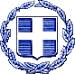 ΔΗΜΟΣ ΘΕΡΜΗΣΔ/ΝΣΗ ΔΙΟΙΚΗΤΙΚΩΝ ΥΠΗΡΕΣΙΩΝ ΤΜΗΜΑ ΥΠΟΣΤΗΡΙΞΗΣ ΠΟΛΙΤΙΚΩΝ ΟΡΓΑΝΩΝΑΝΑΡΤΗΤΕΑ ΣΤΟ ΔΙΑΔΙΚΤΥΟΠΕΡΙΛΗΨΗ ΑΠΟΦΑΣΗΣΑπό το υπ’ αριθμ. 57/13-12-2023 πρακτικό  έκτακτης συνεδρίασης του Δημοτικού Συμβουλίου Θέρμης.Αριθμ. Απόφ. 406/2023     	ΘΕΜΑ : «Έγκριση Σχεδίου Πολιτικής Προστασίας  -Σχέδιο Αντιμετώπισης Εκτάκτων Αναγκών και Άμεσης/Βραχείας Διαχείρισης των Συνεπειών από την Εκδήλωση Χιονοπτώσεων και Παγετού του Δήμου Θέρμης» Σήμερα την 13η Δεκεμβρίου - 2023 ημέρα Τετάρτη και ώρα 18.00μμ συνήλθε στο Πολιτιστικό Κέντρο Δήμου Θέρμης στη Θέρμη αντί του  δημοτικού  καταστήματος Τριλόφου, εκτάκτως λόγω διακοπής ρεύματος στην περιοχή της Κοινότητας Τριλόφου, σε έκτακτη δια ζώσης  συνεδρίασης το Δημοτικό Συμβούλιο του Δήμου Θέρμης μετά από την υπ αριθμ. 86876/08-12-2023 έγγραφη πρόσκληση της Προέδρου του Δημοτικού Συμβουλίου, η οποία επιδόθηκε σε καθένα σύμβουλο και στο Δήμαρχο σύμφωνα με τις διατάξεις των άρθρων 95 και 96 του Ν. 3463/2006 (Φ.Ε.Κ. 114/τεύχος Α’/2006) περί «Κυρώσεως του Κώδικα Δήμων και Κοινοτήτων» και των άρθρων 65 και 67 του Ν. 3852/2010 (Φ.Ε.Κ. 87/τεύχος Α’/2010) περί «Νέα Αρχιτεκτονική της Αυτοδιοίκησης και της Αποκεντρωμένης Διοίκησης  Πρόγραμμα Καλλικράτης» καθώς και  σύμφωνα με την παρ. 5 του άρθρου 67 του Ν.3852/2010 (ΦΕΚ 87/τ.Α΄/07.06.2010) όπως αντικαταστάθηκε από το άρθρο 11 του Ν. 5043/2023  (ΦΕΚ 91/Α΄/ 13-04-2023)  για την συζήτηση και λήψη απόφασης στα κατωτέρω θέματα της ημερήσιας διάταξηςΕγκριση πρωτοκόλλου προσωρινής & οριστικής παραλαβής του έργου «Ασφαλτοστρώσεις Αγροτικών Οδών Δήμου Θέρμης για τη βελτίωση της πρόσβασης σε γεωργική γη και κτηνοτροφικές εκμεταλλεύσεις» (Αρ.Μελ. 32/2018 Αρ.Έρ. 02/2020). Έγκριση πρωτοκόλλου οριστικής παραλαβής του έργου: “ΑΠΟΚΑΤΑΣΤΑΣΗ ΒΛΑΒΩΝ ΚΑΙ ΑΣΦΑΛΤΟΣΤΡΩΣΕΙΣ ΠΑΡΑΚΑΜΠΤΗΡΙΩΝ ΑΓΡΟΤΙΚΩΝ ΟΔΩΝ ΤΟΥ ΑΓΡΟΚΤΗΜΑΤΟΣ ΤΡΙΛΟΦΟΥ ΤΟΥ ΔΗΜΟΥ ΘΕΡΜΗΣ” (Α.Μ. 22 / 2021, Α.Ε. 03/21)Τροποποίηση της χωροθέτησης της Λαϊκής Αγοράς Νέου Ρυσίου (Αποφ ΕΠΖ 91/2023) Έγκριση περιοριστικών μέτρων κυκλοφορίας οδούς της κοινότητας Κ. Σχολαρίου για τις ανάγκες κατασκευής του έργου: “Αντικατάσταση κεντρικού αγωγού από το Κάτω Σχολάρι στην Καρδία, περιοχή ΤΑΚΑΝ“. (Αποφ. ΕΠΖ 97/2023)Έγκριση χορήγησης άδειας διέλευσης κοινόχρηστου χώρου για έγκριση εισόδου – εξόδου εγκατάστασης (Αποφ ΕΠΖ 94/2023)Έγκριση κοπής δένδρου επί της οδού Αγίου Αθανασίου με Χρ. Γούσιου γωνία στον ΤρίλοφοΈγκριση κοπής δένδρων στην πλατεία Χανια στα ΒασιλικάΈγκριση Σχεδίων Πολιτικής Προστασίας  -Σχέδιο Αντιμετώπισης Εκτάκτων Αναγκών και Άμεσης/Βραχείας Διαχείρισης των Συνεπειών από την Εκδήλωση Χιονοπτώσεων και Παγετού του Δήμου Θέρμης Έγκριση εγκατάστασης-προσθήκης νέων γραμματοθυρίδων στη Δημοτική Κοινότητα Βασιλικών.Παραχώρηση έδρας σε υπό σύσταση Σύλλογο καθηγητών Αγγλικής Γενικής και Ειδικής Αγωγής.Αφού διαπιστώθηκε ότι υπάρχει νόμιμη απαρτία γιατί σε σύνολο 33 μελών βρέθηκαν παρόντα 18 δηλαδή Κηρύχθηκε από την Πρόεδρο η έναρξη της συνεδρίασηςΣτη συνεδρίαση συμμετείχε  υπάλληλος του Δήμου Θέρμης για την τήρηση των πρακτικών του συμβουλίου.Έπειτα από τη συζήτηση του 2ου θέματος της ημερήσιας διάταξης τον Δήμαρχο αναπλήρωσε ο Αντιδήμαρχος Οικονομικών υπηρεσιών  Τσολάκης Απόστολος σύμφωνα με την αριθ. 85035/ 2022 απόφαση ΔημάρχουΣτη συνέχεια η Πρόεδρος είπε ότι  σύμφωνα με την παράγραφο 5 άρθρου 65 του Ν. 3852/2010 όπως συμπληρώθηκε με τη παρ. 2 του αρθ. 1 του Ν.4257/2014 και ισχύει «Ένα (1) μήνα πριν από τη διενέργεια των εκλογών και μέχρι την εγκατάσταση των νέων δημοτικών αρχών, το Δημοτικό Συμβούλιο αποφασίζει μόνο για θέματα που αναφέρονται σε έκτακτες περιπτώσεις εξαιρετικά επείγουσας και απρόβλεπτης ανάγκης, καθώς και για θέματα που αφορούν στην υλοποίηση συγχρηματοδοτούμενων έργων.»Η συνεδρίαση αυτή κρίθηκε αναγκαία, προκειμένου να συζητηθούν σαν κατεπείγοντα τα  θέματα της ημερήσιας διάταξης σε τακτική συνεδρίαση του Δημοτικού Συμβουλίου και να ληφθούν οι σχετικές αποφάσειςΓια το 1ο  θέμα διότι πρόκειται για χρηματοδοτούμενο έργο από το Πρόγραμμα  ΦΙΛΟΔΗΜΟΣ Ι μέσω επενδυτικού δανείου που χορηγήθηκε από το Ταμείο Παρακαταθηκών και Δανείων. Για το 2ο θέμα  διότι εκκρεμεί οικονομική υποχρέωση έναντι του αναδόχου του έργου η οποία προκύπτει από επιστροφή κρατήσεων από τον τελευταίο λογαριασμό, καταβολή ποσού αναθεώρησης καθώς και επιστροφή της εγγυητικής καλής εκτέλεσης του έργου. Οι ως άνω επιστροφές πραγματοποιούνται με τη σύνταξη τελικού λογαριασμού εκ μέρους του αναδόχου , αφού πρώτα εγκριθεί  το πρωτόκολλο από το ΔΣ. Προκειμένου λοιπόν να μην υπάρξει καθυστέρηση και όχληση από τον ανάδοχο και για να τακτοποιηθούν οι οικονομικές εκκρεμότητες εντός του οικ. έτους 2023 είναι αναγκαία η άμεση έγκριση του πρωτοκόλλου παραλαβής του έργου.Για το 3ο θέμα  καθώς από τον Μάιο του 2023 που εφαρμόστηκαν οι   κυκλοφοριακές ρυθμίσεις  δημιουργούνται σοβαρά κυκλοφοριακά προβλήματα στον οικισμό.Για το 4ο θέμα καθώς το έργο χρηματοδοτείται από το ΕΣΠΑ Για το 5ο θέμα καθώς η επιχείρηση έχει σφραγισθεί από τις 12-10-10123 σύμφωνα με το υπ΄αριθμ.πρωτ οικ.628602(52432)/18-09-2023 έγγραφο της Δ/σνης Μεταφορών & Επικοινωνιών της ΠΚ\Για το 6ο θέμα Το θέμα κρίνεται κατεπείγον καθώς υπάρχει μεγάλη πιθανότητα να έχουν εισχωρήσειοι ρίζες του δέντρου και εντός του κτιρίου.Για το 7ο θέμα  προκειμένου να ολοκληρωθούν οι εργασίες εκσκαφής των θεμελίων κατασκευής  αμφιθεάτρου (πλάτωμα 1Για το 8ο θέμα για  την ορθή και ομαλή λειτουργία του δήμου σε έκτακτες ανάγκες.Για το 9Ο θέμα     για την εξυπηρέτηση των κατοίκων της περιοχής.Για το 10ο θέμα προκειμένου να ολοκληρωθεί η φορολογική  ταυτότητα του συλλόγου εντός του τρέχοντος έτους και να δοθεί η δυνατότητα συμμετοχής τους  σε ευρωπαϊκές συνεργασίες.           Ύστερα από αυτό η Πρόεδρος πρότεινε να συζητηθεί το 8ο της ημερήσιας διάταξης που αφορά την  Έγκριση Σχεδίων Πολιτικής Προστασίας  -Σχέδιο Αντιμετώπισης Εκτάκτων Αναγκών και Άμεσης/Βραχείας Διαχείρισης των Συνεπειών από την Εκδήλωση Χιονοπτώσεων και Παγετού του Δήμου ΘέρμηςΕπίσης σύμφωνα με τις διατάξεις του άρθρου 67 του Ν. 3463/2006 (Κ.Δ.Κ.) για να συζητηθεί θέμα ως κατεπείγον από το Δημοτικό Συμβούλιο, και να ληφθεί απόφαση γι’ αυτό, πρέπει πρώτα το συμβούλιο να αποφανθεί για το κατεπείγον των θεμάτων.Το συμβούλιο αφού άκουσε την εισήγηση της προέδρου, είδε τις διατάξεις του άρθρου 67 και μετά από διαλογική συζήτηση, από την οποία προέκυψε ότι το ανωτέρω θέμα είναι πράγματι κατεπείγον Α Π Ο Φ Α Σ Ι Ζ Ε Ι  ομόφωναΚρίνει το ανωτέρω θέμα ως κατεπείγον. Η Πρόεδρος εισηγούμενη το παραπάνω θέμα είπε ότι με την  υπ΄αριθμ. 4/2023 απόφασή της, η Εκτελεστική Επιτροπή του Δήμου  λαμβάνοντας υπόψη :Το Ν.3013/2002 "Περί αναβάθμισης της Πολιτικής Προστασίας και λοιπές διατάξεις".(ΦΕΚ102, τευχ. Α),Το άρθρο 63 παρ θ του Ν.3852/2010 «Νέα Αρχιτεκτονική της Αυτοδιοίκησης και της Αποκεντρωμένης Διοίκησης - Πρόγραμμα Καλλικράτης» (ΦΕΚ 87/Α΄/2010),Το Ν. 4662/20 (ΦΕΚ 27 Α/7-2-2020): Εθνικός Μηχανισμός Διαχείρισης Κρίσεων και Αντιμετώπισης Κινδύνων, αναδιάρθρωση της Γενικής Γραμματείας Πολιτικής Προστασίας, αναβάθμιση συστήματος εθελοντισμού πολιτικής προστασίας, αναδιοργάνωση του Πυροσβεστικού και άλλες διατάξεις.Την Υ.Α 1299/7-4-2003 και το Ν.3852/2010 : Αρμοδιότητες Δημάρχου στα πλαίσια αντιμετώπισης έκτακτων αναγκών και διαχείρισης συνεπειών από την εκδήλωση πλημμυρικών φαινομένων.Το υπ’ αριθμό A2614/2-12-2022 έγγραφό της ΓΓΠΠ: 2η Έκδοση του Γενικού Σχεδίου Αντιμετώπισης Εκτάκτων Αναγκών και Άμεσης/Βραχείας Διαχείρισης των Συνεπειών από την Εκδήλωση Χιονοπτώσεων και Παγετού με την κωδική ονομασία «ΒΟΡΕΑΣ 2», στα πλαίσια του Γενικού Σχεδίου Πολιτικής Προστασίας με τη συνθηματική λέξη "Ξενοκράτης", προέβη στη Επικαιροποίηση του Σχεδίου Αντιμετώπισης Εκτάκτων Αναγκών και Άμεσης/Βραχείας Διαχείρισης των Συνεπειών από την Εκδήλωση Χιονοπτώσεων και Παγετού με την κωδική ονομασία «ΒΟΡΕΑΣ 2», σε εναρμόνιση με τα ανωτέρω σχετικά, στα πλαίσια του Σχεδιασμού Πολιτικής Προστασίας του Δήμου Θέρμης μετά από σχετική εισήγηση του Αυτοτελούς Τμήματος Πολιτικής Προστασίας του Δήμου Θέρμης, το οποίο εισηγείται στο Δημοτικό Συμβούλιο για τελική έγκριση (παρατίθεται παρακάτω στο σύνολό του ως αναπόσπαστο μέρος της παρούσας απόφασης).Μετά την παρουσίαση η Πρόεδρος κάλεσε το συμβούλιο να αποφασίσει σχετικά. Το Δημοτικό Συμβούλιο ύστερα από διαλογική συζήτηση και αφού έλαβε υπόψη του την εισήγηση της Προέδρου, την υπ΄αριθμ. 4/2023  απόφαση της Εκτελεστικής Επιτροπής του Δήμου. καθώς και τις διατάξεις του Ν. 3013/2002 (ΦΕΚ102/Α΄), του Ν. 4662/20 (ΦΕΚ 27 Α΄/7-2-2020), την Υ.Α 1299/7-4-2003, το υπ’ αριθμό A2614/2-12-2022 έγγραφό της ΓΓΠΠ, καθώς και τις διατάξεις του Ν. 3463/2006 (Κ.Δ.Κ.) του Ν. 3852/2010  και του Ν. 4555/21018 όπως τροποποιήθηκαν και ισχύουν ΑΠΟΦΑΣΙΖΕΙ ομόφωνα Εγκρίνει το επικαιροποιημένο σχέδιο αντιμετώπισης Εκτάκτων Αναγκών και Άμεσης/Βραχείας διαχείρισης των συνεπειών από εκδήλωση Χιονοπτώσεων και Παγετού με την κωδική ονομασία «ΒΟΡΕΑΣ 2», στα πλαίσια του Γενικού Σχεδίου Πολιτικής Προστασίας με τη συνθηματική λέξη "Ξενοκράτης" στο σύνολό του, όπως αυτό εισηγήθηκε η Εκτελεστική Επιτροπή, αναλύεται παρακάτω και αποτελεί αναπόσπαστο μέρος της παρούσας απόφασης.ΤΟ ΠΛΗΡΕΣ ΚΕΙΜΕΝΟ ΤΗΣ ΑΠΟΦΑΣΗΣ ΜΕ ΣΥΝ ΤΟ ΣΧΕΔΙΟ ΑΝΑΡΤΗΘΗΚΕ ΣΤΗ ΔΙΑΥΓΕΙΑ ΜΕ  ΑΔΑ:  6ΦΛ9ΩΡΣ-ΚΣΓΗ απόφαση αυτή πήρε αύξοντα αριθμό  406/2023Αφού τελείωσαν τα θέματα της ημερήσιας διάταξης, λύνεται η συνεδρίαση.Για το παραπάνω θέμα  συντάχθηκε το παρόν πρακτικό και υπογράφεται ως εξής :Υ Π Ο Γ Ρ Α Φ Ε Σ		                            ΑΚΡΙΒΕΣ ΑΠΟΣΠΑΣΜΑΟ ΠΡΟΕΔΡΟΣ            ΤΑ ΜΕΛΗ 	                            		Η  ΠΡΟΕΔΡΟΣ Δ.Σ.		  	              ΠΑΠΑΔΑΚΗ ΑΘΗΝΑΠΑΡΟΝΤΕΣΠΑΡΟΝΤΕΣΑΠΟΝΤΕΣΑΠΟΝΤΕΣΠαπαδόπουλος Θεόδωρος, Δήμαρχος1Παπαδάκη Αθηνά Πρόεδρος1Γραικός Κωνσταντίνος Γραμματέας2Αποστόλου Στυλιανό2Αγοραστούδη Ευγενία Αντιπρόεδρος3Βογιατζής Δημήτριος3Αναγνώστου Πασχάλης4Γαντάς Σπυρίδων4Βλαχομήτρος Δημήτριος5Γκιζάρης Στέργιος5Γκοστίλης Βασίλειος6Ζελιλίδης Δαμιανός6Μαλικάς Ευριπίδης (Δάκης)7Ιωσηφίδης Ιωάννης7Μπίκος Νικόλαος8Καρκατζίνος Νικόλαος8Λαγός Νικόλαος9Καρκατζούνης Θεοφάνης (Φάνης)9Τριανταφυλλίδου Ιωάννα10Κουγιουμτζίδη Κωνσταντίνο10Τσολάκης Απόστολος προσήλθε πριν τη συζήτηση του 3ου θέματος της ημερήσιας διάταξης11Κούτρη Ευαγγελία (Λίτσα)11Φάσσας Χρήστος12Μωραϊτης Αργύριος (Λάκης)12Φωτιάδης Σάββας13Μουστάκας Βασίλειος13Χατζηαντωνίου Αργυρώ14Πάζης Κωνσταντινος14Χατζηδημητρίου Φανή15Πονερίδης Παναγιώτης15Χίνη Δήμητρα16Σαμαράς Σωκράτης17Τιτέλης Κωνσταντίνος18Τσιφτελίδου Άννα